МИНИСТЕРСТВО СЕЛЬСКОГО ХОЗЯЙСТВА И ПРОДОВОЛЬСТВИЯ 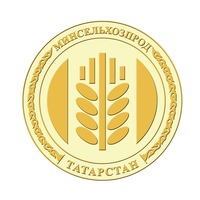 РЕСПУБЛИКИ ТАТАРСТАНЭффективному управлению сельхозкооперативом может научиться любой желающий в рамках экспресс-курса «Кооперативный управленец»Министерством сельского хозяйства и продовольствия Татарстана уделяется большое внимание развитию сельскохозяйственной кооперации в республике. Для фермеров вступление в кооператив имеет ряд преимуществ. В первую очередь – это повышение рентабельности производства за счет объединения усилий по производству, хранению и переработке продукции. Во-вторых, доступ к кредитным ресурсам, и, в-третьих, возможность выхода на крупные региональные и федеральные торговые сети. Но для успешной работы кооператива необходимо эффективное управление. Именно этому обучают всех желающих в рамках модульного экспресс-курса «Кооперативный управленец».Начать обучение можно прямо сегодня. Занятия первого потока начались с 25 ноября. Все занятия первого модуля проводятся дистанционно после регистрации на сайте http://cooperator.eduterra.pro/. В рамках программы первого модуля слушатели узнают о типовых моделях кооперативов для разных видов сельскохозяйственного производства, основы управленческого учета в кооперации и др. Обучение первого модуля бесплатно. Стоимость курса на последующие модули рассчитывается исходя из коллективных заявок от регионов. Для желающих предоставляются общежития.По итогам каждого модуля проводится тестирование, а по итогам курса выдается Свидетельство и Сертификат государственной аккредитации для выполнения обязанностей исполнительного директора в сельскохозяйственных кооперативах. Также, по желанию, после прохождения второго модуля можно пройти стажировку в действующих кооперативах Татарстана.Все интересующие вопросы можно уточнить по телефонам: (843)292-07-59, 89871720428.Пресс-служба Минсельхозпрода РТ